Green Gulch FarmBasic Residential Practice Application FormName ________________________________________________    Date  _______________Age ______    D.O.B. ___________________Address ____________________________________________________________________City _______________________   State _____________   Zip _______   Country __________ Phone ______________________________    Alternate Phone _________________________E-mail ______________________________________________________________________I identify my Gender as (for housing purposes)_________________________________________What Gender pronoun do you go by (he, she, they, other)______________________________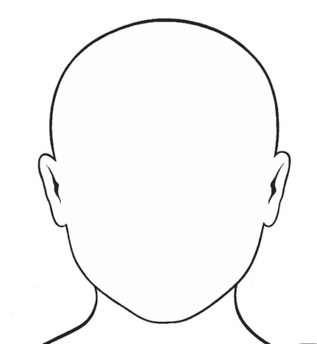 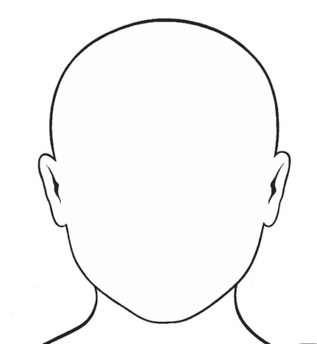 EMERGENCY CONTACTS Name ____________________________________    Relationship ______________________Email  ____________________________________    Phone  __________________________ Physician   _________________________________    Phone  __________________________ Insurance Company __________________________    Phone  __________________________Insurance Policy Number  _______________________________________________________Have you practiced at San Francisco Zen Center before?  If so, please give dates and briefly describe (Tassajara/City Center/Green Gulch, summer or guest student/WPA/practice periods)______________________________________________________________________________________________________________________________________________________HOUSING Roommate options (please select all that apply):I want to room with other womenI want to room with other menI don’t mind being in a mixed-gender roomI want to be in a mixed-gender roomFactors affecting sleep (please check all that apply)Have insomnia or other sleep disorderSnoreOther (please describe)_______________________________________________________HEALTH RECORD  Circle Yes or No for the following questions.  Do you have any long-term medical conditions, special medical needs, or a		Yes	 No 
history of physical illness or limitations?Have you had a serious illness or major surgery within the last 5 years? 		Yes	 NoDo you have any physical conditions or repetitive stress injuries that might limit	Yes	 No
your meditation or work practice?Have you ever been hospitalized for a psychological condition?				Yes	 NoHave you ever been treated for a psychological condition? 				Yes	 NoAre you currently receiving treatment for a psychological condition?			Yes	 NoDo you have any dietary or health restrictions? 						Yes	 NoDo you have any serious allergies?  							Yes	 NoDo you have any hearing difficulties or impairment in vision?				Yes	 NoDo you smoke, or use any kind of tobacco or nicotine products?			Yes	 NoDo you have any history of substance abuse, drug or alcohol addiction, or eating 	Yes	 No
disorder?	Have you participated in a recovery or treatment program for	 drug or alcohol	Yes	 No
addiction or an eating disorder?If you answered Yes to any question, please describe in your Personal Statement (below), including dates when applicable.MEDICATIONS  Please list below any prescription medication you are taking, including dosage and frequency of intake.  (No need to include birth control or cosmetic prescriptions.) ______________________________________________________________________________________________________________________________________________________Date of your last tetnus shot: _____________________________________________________Have you ever been convicted of a felony or serious misdemeanor?          Yes       No  If yes, please state the nature of the offense(s), when and where convicted, and disposition of the case.  Convictions for marijuana-related offenses that are more than two years old need not be listed. ______________________________________________________________________________________________________________________________________________________Note:  No applicant will be denied residency solely on the grounds of conviction of a criminal offense.How did you hear about Green Gulch?PERSONAL STATEMENT
Please include the following in your personal statement, and number each section as follows:
1.  Brief personal history
2.  Any previous experience in Buddhist or other meditation practices
3.  Intention in applying to practice at Green Gulch at this time	4.  Interest in continuing to train beyond the initial visit, if any
5.  Work experience and skills (please include any form of medical training or experience)
6.  Physical or mental health issues, including any noted under Health Record, above